НОД по обучению грамотев подготовительной к школе группеТема: «Путешествие в страну АБВГДЕйцев». Подготовила воспитатель Ю.В.ДавыдоваЦель: Формировать у детей развитие способности ориентироваться в звуковой стороне речи. Задачи:Обучающие:• содействовать развитию навыков звукового анализа слов; делить слова на слоги, определяя количество слогов;• совершенствовать технику осознанного чтения слов; обогащать словарный запас детей.Развивающие:• развивать фонематический слух, зрительное восприятие, мышление, внимание, память;• развивать умение отвечать на вопрос воспитателя полным ответом. Воспитывающие:• воспитывать чувство товарищества, умение слушать воспитателя и других детей, желание и умение работать в коллективе.Форма: подгупповаяМетодические приёмы: словесные, наглядные, игровые, практические, проблемные вопросы   Словарная работа:«звук», «слог», «слово», «предложение», «буква».Оборудование: компьютер, звёзды с буквами Б, У, К, В, А, Р, Ь; звёзды со слогами; учебник «Букварь»; лазерный карандаш для рисования звёзд ;цветные фишки для звукового анализа слова.Предварительная работа: звуковой анализ слова, гласные, согласные, работа с предложением, деление слова на слоги, беседа и просмотр презентации о планетах солнечной системы, о волкунах,  разучивание физминутки, чистоговорки.Ход занятия:Орг. момент.«Придумано кем-то просто и мудроПри встрече здороваться:- Доброе утро!- Доброе утро! солнцу и птицам.- Доброе утро! улыбчивым лицам.И каждый становится добрым, доверчивым.Доброе утро длится до вечера».Эмоциональная настройка. - Ребята, давайте посмотрим, друг на друга, и улыбнемся. Пусть ваши улыбки будут с нами на протяжении всего занятия, настроение у нас хорошее, мы готовы начать занятие.Слышится голос: «Всем, всем, всем! Отзовитесь, кто меня слышит. Мой космический корабль потерпел бедствие, и с огромной скоростью приближается к неизвестной планете. Она большая, круглая, голубая и живая, а кто на ней проживает и как она называется, я не знаю».III. Беседа.Воспитатель: – Ребята, а вы знаете, как называется эта планета?Слайд №1 (с изображением планеты Земля)Дети: – Земля.Воспитатель: А кто живёт на планете Земля? Дети: – Земляне.Слайд №2(с изображением людей)Воспитатель: – Какие планеты вы ещё знаете? А как можно назвать жителей других планет?Дети: – (Ответы).IV. Постановка учебной задачиПоявляется инопланетянин.– Здравствуйте, меня зовут Абвгдеец. Я прилетел с планеты Абвгдейки за помощью.Космические пираты похитили у нас одну очень ценную книгу. Помогите мне её вернуть? Чтобы вы не смогли найти эту книгу, космические пираты приготовили много разных заданий. За каждое выполненное задание Абвгдейцы будут присылать нам звезды, и в конце занятия мы узнаем, какую же книгу похитили космические пираты.АБВГДеец: Ребята, вы поможете мне?    Дети: ДаВоспитатель: – Ребята, а на чём мы можем отправимся в путь? Дети (хором): – На ракете.Слайд №3 (с изображением ракуты)Воспитатель: – Правильно, ребята, мы полетим на ракете. Но Абвгдеец говорит, что в космос могут отправиться только грамотные и подготовленные дети, для этого нам нужно сдать экзамен. У нас на доске билеты.(На доске вывешены цветные карточки-билеты, на обороте которых написаны опорные слова, по которым воспитатель задаёт детям вопросы по пройденному материалу. Вопрос задаётся после того, как дети прочитают слово на карточке)Звуки и буквы.Воспитатель: Чем звуки отличаются от букв?Дети: Звуки мы говорим и слышим, а буквы мы видим и пишем. Как произносятся гласные звуки? Дети: Гласные звуки мы поём, воздух при этом проходит свободно, не встречая преград.Воспитатель: Какие бывают согласные звуки?Дети: Согласные бывают твёрдыми и мягкими, звонкими и глухимиСлогВоспитатель: Как определить, сколько в слове слогов?Дети: Сколько в слове гласных звуков, столько и слоговПредложениеВоспитатель: С какой буквы пишется начало предложения?Дети: Начало предложения пишется с большой буквы.Воспитатель: Что ставится в конце предложения?Дети: В конце предложения ставится точка; вопросительный или восклицательный знак.Воспитатель: Молодцы, все справились с заданием, и за это нам прислали первую букву - Б. Заняли свои места, приготовились к старту, но прежде чем отправиться в полёт, предлагаю вам познакомиться с языком инопланетных цивилизаций. Наверняка он нам в полёте пригодится, повторяйте за мной.Артикуляционная гимнастика (Чистоговорка. Выполняется хором).Ли – лэ – ла.Ри – рэ – ра.Эни – бэни.Рики – таки.Шурба– урба.Синти– бряки.Воспитатель: – С языком ознакомились. Наша ракета в порядке, можем отправляться в полёт. Чтобы не затеряться в космическом пространстве, в помощь нам прислали карту, по которой мы будем ориентироваться.  Слайд №4 (с изображением карты звездного неба)Экипаж! Занять кресла, пристегнуть ремни! Начинаем обратный отсчёт. Три-два-один. (Пуск).VI. Деление слов на слоги.Воспитатель: – Экипаж, на нашем пути наблюдаем созвездия. Давайте назовём их и определим количество слогов в каждом слове. Слайд №5 (с изображением созвездия« Лебедь»)Слайд №6 (с изображением созвездия « Лев»)Слайд №7 (с изображением созвездия « Геркулес») Дети: – (делят слова на слоги)Воспитатель: – Молодцы, справились с заданием. За это Абвгдейцы прислали нам вторую звезду (У).А мы отправляемся дальше. Что же мы видим на нашем пути?Слайд №8 (с изображением «Луны»)VII. Звуковой анализ слов.Воспитатель: – Ребята, чтобы нас не настигла огненная лава, давайте сделаем звуковой анализ этого слова. Откройте ваши бортовые журналы, возьмите космические карандаши. (Анализ слова луна).Воспитатель: – Мы замечательно справились с заданием, получили третью звезду (К) и отправляемся дальше. Половину пути мы уже пролетели, пора немного отдохнуть. Экипаж! Отстегните ремни и покиньте корабль.VIII. Физкультминутка.Хоровод планеты водятВ вышине на небосводе.Заключили солнце в кругИ летят за другом друг.     В небе ясном солнце светит - (дети делают круг руками)Космонавт летит в ракете - (наклоны в стороны)А внизу леса, поля – (наклоны вперёд)Расстилается земля - (дети разводят руки в стороны)Воспитатель: – На нашем пути следующее испытание.В космосе сквозь толщу летЛедяной летит объект.Хвост его – полоска света, А зовут объект…Слайд №9 (с изображением кометы)Дети (хором): – Комета.IX. Вставим недостающие буквыВоспитатель: – На хвосте кометы разместились слова, но космические пираты стёрли некоторые буквы. Давайте добавим недостающие буквы и прочитаем слова: плане…а, солн…е, созве…дие.Воспитатель: – Ну что ж, и с этим заданием мы справились, получили ещё одну звезду (В). А на нашем пути следующее испытание.Сквозь космические пробкиМимо звезд и прочих телЯ в летающей коробкеК вам на праздник прилетел!Здесь под этой чудной ельюВсе мы братья по веселью!Обнимись со мной, землянин –Я же…   Дети:– инопланетянин! Слайд №10 (с изображением инопланетян в космосе)Воспитатель: – Составьте предложение по картинке.Дети: – Дети составляют предложение.Воспитатель: Сколько слов в предложении? Какое слово первое? Второе? Третье?Дети: (Ответы детей)Воспитатель: – Молодцы, с этим заданием мы справились, получили звезду (А).XI. Игра «Составь слова из слогов».Воспитатель: – Посмотрите, на нашем пути начинается звёздный дождь. С неба упали звёзды, но не простые, а со слогами (заранее к потолку подвешены звёзды со слогами и спрятаны за доской). Прочитайте слоги, придумайте с ними слова: МА, КЕ, РО, КА, РА, ТА, ЛЯ, МЕ, УТ, РУ, ПУ, РЕ, ЗА, КО, СА.(Дети читают слоги и придумывают с ними слова).Воспитатель: – Молодцы, и за это задание нам дали звезду (Р).Воспитатель: – Ребята, у вас на столах закодированное слово, чтобы отгадать его, вам нужно зачеркнуть все неправильно написанные буквы.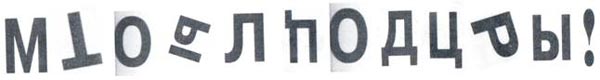 (Дети зачёркивают неправильно написанные буквы).Воспитатель: – Прочтите, что у вас получилось.Дети: – МОЛОДЦЫ.Слайд №11(с надписью МОЛОДЦЫ!)Воспитатель: – Все справились с заданием и за это мы получаем последнюю буку (Ь).Теперь можем узнать, какую же книгу похитили пираты.(Дети из звёзд выкладывают слово.)Дети:– БУКВАРЬ.Слайд №12.Воспитатель: – Это  нужная и важная книга, по ней вы будете учиться читать и писать. Мы помогли вернуть букварь Абвгдейцу. (Прощаемся с Абвгдейцем)А теперь нам пора возвращаться домой. Закройте глаза и скажите волшебные слова:Дети (хором): – Из полёта возвратилисьИ на Землю приземлились.Слайд №13 (с изображением планеты Земля)Релаксация: (2 мин.)В: дети я предлагаю вам пройти за столы: вспомнить и нарисовать звёздное небо. Давайте, попробуем сначала пальчиком в воздухе нарисуем звездочки, а затем нарисуем их на листе бумаги.Молодцы! У всех получились очень интересные работы.    Сейчас каждый из вас возьмет свой рисунок и закрепит на доску.Посмотрите, какое большое, необычное звездное небо получилось из ваших отдельных рисунков!  XII. Подведение итогов. Воспитатель: Что вам больше всего понравилось на занятии? Какие задания вам показались интересными? Какое задание было самым трудным?Воспитатель: На этом наше занятие окончено, попрощайтесь с гостями.Дети: – До свидания.